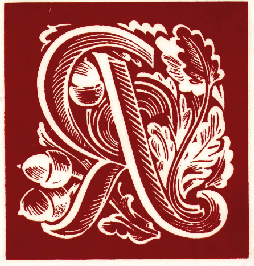 Московская областная благотворительная общественная организация«Общество «Семь Я»Инн/кпп 5027045583/505601001, 140093, Московская область, г. Дзержинский, ул. Лермонтова, д.11, кв 46 тел/факс 8 495 551-32-16; e: mail: seveni1@mail.ru ; сайт www.seveni.ru «Общество «Семь Я»                    Годовой отчет о  деятельности организации в 2013 году.Поступления благотворительных взносов в МОБОО «Общество «Семь Я» в 2013 году составили: 5330000 рублей, из них  субсидия за счет средств бюджета Московской области 5000000 руб.  Средства от иностранных организаций не поступали.Остаток целевых средств на начало года составил:   1671882,99 руб.Расходы на  благотворительные цели  за 2013  год составили  -    4803571,58   руб.В 2013 году МОБОО «Общество «Семь Я» реализованы следующие благотворительные проекты: 1. «Оказание помощи детской баскетбольной команде «Орбита-98 » - 76800,00 руб.В рамках проекта был арендован спортзал в  МОУ Лицея № 6 для организации тренировок.2.  Благотворительный проект «Старт» -    47296,68 руб.В рамках проекта арендован спортивный зал для занятий игровыми видами спорта группы слабослышащих инвалидов, бассейн, приобретен спортинвентарь, оплачена работа тренера организатора и услуги по сурд переводу3. «Городской каток 2013»-  473640,80 руб.Были проведены работы по заливке  городского катка и обеспечено его обслуживание, установлена деревянная двухскатная горка.4. «Лыжный фестиваль» - 10000,00 руб.Оплачены грамоты участникам фестиваля.5. «Турнир по каратэ «Гдзю-рю» - 103350,00 руб.Организован и проведен межрегиональный турнир, оплачены грамоты, дипломы, призы.5. «Лето-2013» - 64973.23  руб.В рамках проекта  была организована работа  летнего спортивно-оздоровительного лагеря для детей из малообеспеченных семей на спортивных площадках г. Дзержинский, закуплен спортинвентарь, организован «Сладкий банкет».6. «Зимние старты- Масленица» - 57980,53 руб.В рамках проекта проведены спортивные соревнования по зимним видам спорта для разновозрастных групп детей, подростков и молодежи, конкурсы, закуплен спортинвентарь, призы, организовано горячее питание участников.7. «Реконструкция спортивно – игровых площадок» -101463,16 руб.В рамках программы реконструирована спортивно-игровая площадка по адресу ул. Томилинская д. 24, демонтированы старые, приобретены,  установлены новые спортивные снаряды и спортивно игровые комплексы8.  «Вертикаль» - 21817,60 руб.В рамках проекта оказана поддержка участнице выездных соревнований по скалолазанию.В рамках Программы «Социальный туризм на муниципальном уровне» реализован благотворительный проект  «Семь дорог» - 26400 руб.В рамках проекта оплачен проезд и проживание участников дальнего похода в гостинице.В рамках Программы поддержки молодежных инициатив реализованы следующие благотворительные проекты :«Победный май 2013»-122405,78 руб.В рамках проекта с участием волонтеров из Молодежного центра «Лидер» организовано поздравление на дому ветеранов Великой Отечественной войны и тружеников тыла. 2.«Военно-спортивный клуб» - 10680,00 руб.3. «Журнал «Лидер»- 20000,00 руб.4. «Зажигай» - 14997,80 руб.Благотворительный проект по обращению отдела опеки и попечительства «Ремонт для Насти Швецовой» - 8500,00 руб.По договорам и письмам с Министерством по физической культуре , спорту   и работе с молодежью Московской области  были перечислены 300000,00  руб. на спортивную экипировку. В рамках предоставленной Субсидии некоммерческой организации, не являющейся государственным учреждением  3 343 266,00 руб. в.т.ч.:Московский областной лагерь  молодежного актива – 1000560,0 руб.Приобретение металлоискателей и GPS- навигаторов для поисковых объединений и отрядов Московской области – 471000,0 руб.Приобретение призов участникам финального этапа Московского областного конкурса молодых семей «Семь+Я»  - 157518,0 руб.Приобретение оборудования и инвентаря, спецодежды для членов молодежных добровольческих отрядов, действующих в муниципальных образованиях Московской области – 295026,0 руб.Оплата проживания и питания команды КВН «Сборная физтеха», полуфинал игр КВН Высшей лиги – 396000,0 руб.Фестиваль Street Workout 2013 в Московской области – 180000,0 руб.Приобретение инвентаря, экипировки для членов молодежных общественных объединений действующих в муниципальных образованиях Московской области  843162,0 рубУправленческие расходы МОБОО «Общество Семь Я» в 2013 году составили – 61224,67  руб.В т. ч. хоз/нужды «Общества «Семь Я» составили  42801,99 руб., ФОТ АУП  17728,23  руб. Остаток целевых средств на 01.01.2014 года составил:    2137086,74 руб. в т.ч. на благотворительные проекты  2098337,88 руб., в т.ч. издание 2 ой книги  «Лыткарино в зеркале истории» 296327,00 руб.ФОТ АУП  6256,41 рублей и хоз/нужды:    38748,86  руб.Председатель Совета МОБОО « Общество «Семь Я»:					Е.В.Егорова